الجمعية العامة للويبوالدورة التاسعة والأربعون (الدورة العادية الثالثة والعشرون)جنيف، من 2 إلى 11 أكتوبر 2017تقرير لجنة الويبو الاستشارية المستقلة للرقابةمن إعداد لجنة الويبو الاستشارية المستقلة للرقابةتحتوي هذه الوثيقة على "تقرير لجنة الويبو الاستشارية المستقلة للرقابة" (اللجنة الاستشارية")، المطروح على لجنة الويبو للبرنامج والميزانية (لجنة الميزانية) في دورتها السابعة والعشرين (من 11 إلى 15 سبتمبر 2017).وترد أية قرارات للجنة الميزانية بشأن تلك الوثيقة في "قائمة القرارات التي اتخذتها لجنة البرنامج والميزانية" (الوثيقة A/57/5).[تلي ذلك الوثيقة WO/PBC/27/2]لجنة البرنامج والميزانيةالدورة السابعة والعشرونجنيف، من 11 إلى 15 سبتمبر 2017تقرير لجنة الويبو الاستشارية المستقلة للرقابةمن إعداد لجنة الويبو الاستشارية المستقلة للرقابةتحتوي هذه الوثيقة على "تقرير لجنة الويبو الاستشارية المستقلة للرقابة" (اللجنة الاستشارية)، الذي أعدّته اللجنة الاستشارية وغطت فيه الفترة من 1 يوليو 2016 إلى 6 يوليو 2017.وفيما يلي فقرة القرار المقترحة:أوصت لجنة البرنامج والميزانية الجمعية العامة للويبو بالإحاطة علما بتقرير لجنة الويبو الاستشارية المستقلة للرقابة (الوثيقة WO/PBC/27/2).[يلي ذلك تقرير لجنة الويبو الاستشارية المستقلة للرقابة]التقرير السنويللجنة الويبو الاستشارية المستقلة للرقابةعن الفترة من 1 يوليو 2016 إلى 6 يوليو 201722 أغسطس 2017المحتوياتأولا.	مقدمة	4ثانيا.	الدورات الفصلية والتشكيل وأساليب العمل	4ثالثا.	المسائل المُستعرَضة	5ألف.	الرقابة الداخلية	5‏باء.	المراجعة الخارجية للحسابات	7‌جيم.	التقارير المالية	8‌دال.	رصد تنفيذ توصيات الرقابة	9‌هاء.	الأخلاقيات وأمين المظالم	10‌واو.	المساعدة المُقدمة إلى الهيئات الإدارية	10رابعا.	ملاحظات ختامية	11أولا.	مقدمةتُقدِّم لجنة الويبو الاستشارية المستقلة للرقابة (اللجنة الاستشارية) – وفقًا لاختصاصاتها – تقريرا سنويا إلى لجنة البرنامج والميزانية (لجنة الميزانية) وإلى الجمعية العامة للويبو.وأُنشئت اللجنة الاستشارية في 2005. وهي لجنة خبراء استشارية مستقلة وجهة رقابية خارجية، وهيئة فرعية تابعة للجمعية العامة للويبو وللجنة الميزانية. وتهدف اللجنة الاستشارية إلى مساعدة الدول الأعضاء في أداء دورها الرقابي وممارسة مسؤولياتها الإدارية.ويغطي هذا التقرير الفترة من 1 يوليو 2016 إلى 6 يوليو 2017. ويُقدِّم القسم الثاني منه لمحة عامة عن الدورات الفصلية للجنة الاستشارية وتشكيلها وأساليب عملها. ويُقدِّم القسمُ الثالث تفاصيل المسائل التي استعرضتها اللجنة الاستشارية خلال الفترة المشمولة بالتقرير.ثانيا.	الدورات الفصلية والتشكيل وأساليب العملالدورات الفصليةخلال الفترة المشمولة بالتقرير، عقدت اللجنة الاستشارية أربع جلسات فصلية: في الفترة من 22 إلى 26 أغسطس 2016 (الدورة الثانية والأربعون)؛ ومن 21 إلى 25 نوفمبر 2016 (الدورة الثالثة والأربعون)؛ ومن 27 إلى 31 مارس 2017 (الدورة الرابعة والأربعون)؛ ومن 3 إلى 6 يوليو 2017 (الدورة الخامسة والأربعون). وتعقد اللجنة الاستشارية، وفقا لاختصاصاتها، اجتماعا إعلاميا مع ممثلي الدول الأعضاء عقب انتهاء كل دورة، وتنشر تقارير دوراتها على موقع الويبو الإلكتروني.تشكيل اللجنة الاستشارية وإجراء اختيار الأعضاء الجددتتألف اللجنة الاستشارية من سبعة أعضاء مُختارين من مجموعات الويبو الجغرافية، ويعملون بصفتهم الشخصية وبشكل مستقل عن الدول الأعضاء. وصوتت اللجنة الاستشارية في دورتها الثالثة والأربعين المعقودة في نوفمبر 2016، وفقا لاختصاصاتها ونظامها الداخلي، بالموافقة على أن يتابع الرئيس ونائب الرئيس مهام منصبيهما.ووفقا لعملية الاختيار الواردة في الفقرة 28 من الوثيقة WO/GA/39/13، تتألف اللجنة الاستشارية حاليا من الأعضاء التالية أسماؤهم:السيد غابور آمون، رئيس (مجموعة دول أوروبا الوسطى والبلطيق)؛والسيد إغبرت كالتنباخ، نائب رئيس (المجموعة باء)؛والسيد عثمان شريف (المجموعة الأفريقية)؛والسيد موكيش آريا (المجموعة الآسيوية)؛والسيدة تاتيانا فاسيليفا (مجموعة دول آسيا الوسطى والقوقاز وأوروبا الشرقية)؛والسيدة ماريا فيسين ميلبورن (مجموعة بلدان أمريكا اللاتينية والكاريبي)؛والسيد زانغ لونغ (الصين)ولا يزال التشكيل الحالي للجنة يعكس التوازن والمزج المناسب للمهارات والتخصصات والخبرات.وفي الدورة الرابعة والأربعين للجنة، قُدّم عرض للأعضاء الجدد عن مهام اللجنة وأساليب عملها، وأطلِعوا على معلومات عن المنظمة ضمن سلسلة من الجلسات التعريفية التي قدمها المدير العام ومساعد المدير العام لقطاع الإدارة والتنظيم، والمراقب المالي، ومديرة إدارة الموارد البشرية، ومدير شعبة الرقابة الداخلية.وفي الدورة الرابعة والأربعين، أتيحت لأعضاء اللجنة فرصة تقديم أنفسهم إلى رئيس الجمعية العامة للويبو.وتود اللجنة التقدم بالشكر إلى الأعضاء الذين انتهت مدة عضويتهم في 31 يناير 2017 على خدماتهم والمشورة القيمة التي قدّموها في فترة عضويتهم:السيدة ماري نكوبي، رئيسة (المجموعة الأفريقية)؛والسيد أنول شاترجي (المجموعة الآسيوية)؛والسيد نيكولاي لوزنسكي (مجموعة دول آسيا الوسطى والقوقاز وأوروبا الشرقية)؛والسيد فرناندو نكيتين (مجموعة بلدان أمريكا اللاتينية والكاريبي)والسيد تشانغ غوانغليانغ (الصين)أساليب العملليست اللجنة هيئة تنفيذية، وإنما تقوم بإسداء المشورة من خلال تعاونها مع المدير العام للويبو وغيره من كبار المديرين، مثل مدير شعبة الرقابة الداخلية، ومراجع الحسابات الخارجي. وتستند تلك المشورة أساسا إلى التقارير والمعلومات التي تُقدم إليها. وتُجري اللجنة أيضا مداولات داخلية بشأن المسائل ذات الصلة قبل أن تتوصل إلى استنتاجاتها.ولا تدفع لأعضاء اللجنة أجور لقاء أنشطتهم. ويدعم اللجنة أمين بدوام جزئي (مساعد إداري من فئة ع-6) يتولى تقديم المساعدة اللوجستية والتقنية إلى اللجنة. ونظرا لطبيعة وتواتر طلبات الاستعراض والمشورة، يُستحسن تزويد اللجنة بدعم على المستوى المهني لتمكينها من الاستجابة على نحو أفضل للطلبات الواردة من الدول الأعضاء والاضطلاع بمسؤولياتها على أكمل وجه.ثالثا.	المسائل المُستعرَضةألف.	الرقابة الداخليةخطة الرقابة الداخلية ونتائج خطة العملوفقا لميثاق الرقابة الداخلية، استعرضت اللجنة الاستشارية مشروع خطة الرقابة الداخلية لعام 2017، وأشارت إلى وجود أحكام كافية، تُضاف إلى عمليات التدقيق التي خطط لها مراجع الحسابات الخارجي، لتحقيق مزيج جيد من مهام الرقابة يكفل استمرار التركيز على الرقابة القائمة على درء المخاطر.وقد شكّلت التقارير الخاصة بأنشطة شعبة الرقابة الداخلية، والتي أتيحت في كل دورة، أساسا لنقاشات اللجنة مع مدير تلك الشعبة، ومنطلقا لتقييم حالة أنشطة الشعبة ومهماتها الجارية أو المقررة وقياس حجم التقدم المحرز.وأعربت اللجنة عن ارتياحها لتماشي أنشطة الشعبة مع خطط الرقابة الداخلية المعتمدة.موظفو شعبة الرقابة الداخليةواصلت اللجنة الاستشارية رصد حالة التوظيف في شعبة الرقابة الداخلية، وأشارت إلى احتمال أن يباشر رئيس قسم التقييم مهام منصبه في بداية سبتمبر من هذا العام.المدير الجديد لشعبة الرقابة الداخليةقدمت اللجنة الاستشارية، وفقا لاختصاصاتها وتماشيا مع ميثاق الرقابة الداخلية، إلى المدير العام مشورة بشأن تعيين مدير جديد للشعبة. ورحّبت في دورتها الرابعة والأربعين بمدير الشعبة المعيّن حديثا.تقييم أداء القائم بأعمال مدير شعبة الرقابة الداخلية سابقاووفقا لميثاق الرقابة الداخلية، قدمت اللجنة الاستشارية إلى المدير العام معلومات كي ينظر فيها لأغراض تقييم الأداء السنوي للقائم بأعمال مدير شعبة الرقابة الداخلية.وفي الدورة الرابعة والأربعين، أُبلغت اللجنة بأن رئيس قسم التدقيق الداخلي سيغادر شعبة الرقابة الداخلية بحلول نهاية يونيو للاضطلاع بوظيفته الجديدة كمدير للرقابة الداخلية في منظمة أخرى تابعة لمنظومة الأمم المتحدة. واقترحت اللجنة على مدير شعبة الرقابة الداخلية أن يبدأ على الفور عملية التوظيف لهذا المنصب الهام. وأقرّت اللجنة بالتعاون الممتاز والجودة المهنية العالية لعمل السيد تونكاي إفنديوغلو كقائم بأعمال مدير شعبة الرقابة الداخلية لأكثر من 20 شهرا وتمنت له النجاح في مهمته الجديدة.‏سياسة التحقيق ودليل إجراءات التحقيقاستعرضت اللجنة في دورتها الثالثة والأربعين الصيغتين النهائيتين المعدلتين والمقترحتين لسياسة التحقيق ودليل إجراءات التحقيق، اللّتين تتضمنان التعديلات المُدخلة على ميثاق الرقابة الداخلية حسبما أوعزت به الجمعية العامة للويبو، مع مراعاة حصائل المشاورات مع الدول الأعضاء وأمانة الويبو، ولا سيما المستشار القانوني وإدارة الموارد البشرية.سياسة نشر تقارير الرقابةأعربت اللجنة عن ارتياحها لأنّ تعليقاتها واقتراحاتها السابقة روعيت وأدرجت في النسخ النهائية للوثائق، التي أصبحت الآن متماشية مع قرار الجمعية العامة للويبو بأنه يجوز للدول الأعضاء أن تطلب الاطلاع على تقارير الرقابة غير المكشوف عنها أو على النسخ الأصلية من التقارير المحجوبة، ويتعين، بناء على طلب كتابي، إتاحة تلك الإمكانية تحت شرط السرية في مكاتب شعبة الرقابة الداخلية.التدقيق الداخليخلال الفترة المشمولة بالتقرير، استعرضت اللجنة الاستشارية، جنبا إلى جنب مع شعبة الرقابة الداخلية والإدارة، ستة تقارير للتدقيق الداخلي:التدقيق في قاعدة البيانات ويبو لكس، 26 سبتمبر 2016 (IA 2016-07)التدقيق في إدارة المشاريع، 7 ديسمبر 2016 (IA 2016-04)التدقيق في إدارة المخاطر المؤسسية، 16 ديسمبر 2016 (IA 2016-08)التدقيق في إطار الويبو الأخلاقي، 6 مارس 2017 (IA 2016-06)التدقيق في سجل مدريد، 11 مايو 2017 (IA 2016-03)التدقيق في كشف المرتبات، 23 مايو 2017 (IA 2017-01)التقييمناقشت اللجنة مع الإدارة ومدير شعبة الرقابة الداخلية أساليب العمل والنهج المتبعة في مهام التقييم، وأعربت عن ارتياحها لأن المزيج الجيد من الأساليب القائمة على المخاطر يسمح بإجراء تقييم شامل لفعالية البرامج واستدامتها.وخلال الفترة المشمولة بالتقرير، استعرضت اللجنة الاستشارية، بالاشتراك مع شعبة الرقابة الداخلية والإدارة، ثلاثة تقارير للتقييم:تقييم مساعدة الويبو للبلدان الأقل نمواً،
2 مايو 2016 (EVAL 2015-02)تقييم مشروع الويبو الرائد بشأن التقدم المهني للنساء،
20 مايو 2016 (EVAL 2016-02)تقييم شعبة قواعد بيانات الويبو العالمية، التقرير النهائي،
25 يناير 2017 (EVAL 2016-05)تقييم البرنامج12: التصنيفات والمعايير الدولية، التقرير النهائي،
27 يونيو 2017 (EVAL 2017-02)التحقيقيقوم مدير شعبة الرقابة الداخلية، على النحو المنصوص عليه في ميثاق الرقابة الداخلية، بإطلاع اللجنة في كل دورة من دوراتها على حالة قضايا التحقيق وعددها.وفي 1 يوليو 2017، كانت هناك 16 حالة تحقيق مفتوحة. واستعرضت اللجنة تفاصيل كل حالة، وتناقشت بشأنها مع مدير شعبة الرقابة الداخلية ورئيس قسم التحقيق، وأسدت المشورة بشأن حالات تضارب المصالح المحتملة.وتعرب اللجنة عن ارتياحها لاستخدام شعبة الرقابة الداخلية الموارد المتاحة لتحقيق تغطية رقابية كافية، وتشهد على نوعية تقارير الرقابة المُستعرضة.‏باء.	المراجعة الخارجية للحساباتواصلت اللجنة التفاعل مع مراجع الحسابات الخارجي. وتواصلت، في دورتيها الثالثة والأربعين والخامسة والأربعين، مع مدير قسم المراجعة الخارجية للحسابات عبر مكالمة بالفيديو، وناقشت معه عدة أمور، منها تقرير مراجعة الحسابات لعام 2016، والمسائل الرئيسية الخاصة بمراجعة الحسابات، وخطة عمل قسم المراجعة الخارجية للحسابات.وأشار مراجع الحسابات الخارجي إلى أن تقرير المراجعة للسنة المنتهية في 31 ديسمبر 2016 لم يوقّع بعد؛ غير أنه سيقدم رأياً غير متحفظ بشأن البيانات المالية لعام 2016.معايير المراجعة الدولية (ISA 701)التمس مراجع الحسابات الخارجي، في الفترة المشمولة بالتقرير، آراء اللجنة الاستشارية بشأن المعيار 701 بشأن "الإبلاغ عن المسائل الرئيسية الخاصة بمراجعة الحسابات"، الذي يتيح إدراج تلك المسائل في التقرير المختصر لمراجع الحسابات.وقد ناقش فريق مراجعي الحسابات الخارجيين في منظومة الأمم المتحدة المسألة، واتفق على أن يتشاور أعضاؤه مع الإدارات المعنية والمسؤولين عن الحوكمة (أي هيئات الإدارة ولجان الرقابة) لكل منظمة على حدة لتقييم إدراج المسائل الرئيسية الخاصة بمراجعة الحسابات في التقرير المختصر.وناقشت اللجنة هذه المسألة بتعمق في دورتها الرابعة والأربعين، وخلصت إلى أن الإبلاغ عن المسائل الرئيسية الخاصة بمراجعة الحسابات سيعزز قيمة تقرير المراجع الخارجي من خلال توفير قدر أكبر من الشفافية بشأن المراجعة التي أجريت. وقد يوفّر الإبلاغ للمستخدمين المستهدفين قاعدة لزيادة التواصل مع الإدارة والمسؤولين عن الحوكمة بشأن بعض المسائل التي برزت أثناء عملية المراجعة.وفي هذا الصدد، حثّت اللجنة مراجع الحسابات الخارجي على تطبيق المعيار 701 على أساس تجريبي، وإدراج المسائل الرئيسية الخاصة بمراجعة الحسابات في التقرير المختصر الناتج عن مراجعة البيانات المالية.وتدرك اللجنة أن قرار إدراج، أو عدم إدراج، المسائل الرئيسية الخاصة بمراجعة الحسابات في التقرير المختصر، هو من صلاحيات مراجع الحسابات الخارجي. وقد أبلغ مراجع الحسابات الخارجي اللجنة في دورتها الخامسة والأربعين بأن قرارا نهائيا سيصدر بعد استيفاء جملة أمور منها التماس مساهمات من الدول الأعضاء.اختيار مراجع الحسابات الخارجي للفترة 2018-2023ناقشت اللجنة مع فريق التقييم، التقييم الأولي لمقترحات المراجعة الخارجية لحسابات الويبو ابتداء من يناير 2018، وقدمت المشورة بشأن جوانب معينة من المقترحات الواردة، وأكّدت ضرورة أن يجري مراجع الحسابات الخارجي عمليات مراجعة لحسابات المالية والأداء على حد سواء عند الاضطلاع بوظيفته.وتعرب اللجنة عن ارتياحها لمستوى التنسيق بين المراجعة الخارجية للحسابات والتدقيق الداخلي، وعن سرورها لأن الويبو لا زالت تتلقى رأيا غير مشفوع بتحفظات.‌جيم.	التقارير الماليةعُرضت على اللجنة في دورتها الخامسة والأربعين البيانات المالية غير المراجعة للسنة المالية المنتهية في 31 ديسمبر 2016، وناقشت مع الإدارة الوضع المالي والأداء المالي.وفيما يتعلق بالأداء المالي، لاحظت اللجنة تحقق إيرادات قدرها 387.7 مليون فرنك سويسري بالمقارنة مع 381.9 مليون فرنك سويسري في 2015. بينما بلغت النفقات 355.7 مليون فرنك سويسري بالمقارنة مع 348.7 مليون فرنك سويسري في 2015. وسجلت الويبو صافي فائض قدره 32 مليون فرنك سويسري، بالمقارنة مع 33.3 مليون فرنك سويسري في 2015.والمصدر الأكثر إسهاما في الدخل هو: رسوم نظام معاهدة التعاون البالغة 290.71 مليون فرنك سويسري (275.39 مليون فرنك سويسري في 2015)، أي ما يعادل 75 بالمائة من إجمالي الإيرادات. أما أهم فئة للمصروفات فهي نفقات الموظفين البالغة 224.35 مليون فرنك سويسري (216.3 مليون فرنك سويسري في 2015)، أي ما يعادل 63 بالمائة من إجمالي النفقات.وفيما يتعلق بالمركز المالي في 31 ديسمبر 2016، بلغ إجمالي الأصول 1027.2 مليون فرنك سويسري، بينما بلغ إجمالي الخصوم 715.9 مليون فرنك سويسري. وبلغ صافي الأصول 311.3 مليون فرنك سويسري، أي بزيادة عن عام 2015 (279.1 مليون فرنك سويسري).وكانت أهم بنود الأصول السيولة وما يعادلها، حيث بلغت 529.8 مليون فرنك سويسري (489.5 مليون فرنك سويسري في 2015)، والأراضي والمباني إذ بلغت 375.5 مليون فرنك سويسري (380.5 مليون فرنك سويسري في 2015). أما أهم بنود الخصوم فكانت المبالغ المستلمة قبل استحقاقها وقدرها 269.6 مليون فرنك سويسري (249.4 مليون فرنك سويسري في 2015)، ومستحقات الموظفين البالغة 159.6 مليون فرنك سويسري (148.5 مليون فرنك سويسري في 2015).ولاحظت اللجنة أن النتائج المالية لأنشطة الويبو تواصل تعزيز وضعها المالي.‌دال.	رصد تنفيذ توصيات الرقابةرصدت اللجنة الاستشارية، وفقا لاختصاصاتها، تنفيذ توصيات الرقابة. واستعرضت، في كل دورة من دوراتها، حالة تنفيذ التوصيات استنادا إلى البيانات المقدمة إليها من قاعدة البيانات المركزية لشعبة الرقابة الداخلية TeamCentral، مع التركيز بشكل خاص على التوصيات العالية المخاطر.وأُبلغت اللجنة بأنه لم يتم غلق أي توصية دون تنفيذ؛ وبالتالي، لم يكن ثمة حالة تقبل فيها الإدارة المخاطر المتبقية. وناقشت اللجنة دوريا مع الإدارة ومدير شعبة الرقابة الداخلية خيارات تبرز على نحو أفضل المسؤولية المشتركة عن تنفيذ بعض توصيات المراجعة، وأعربت عن ارتياحها لبدء مراجع الحسابات الخارجي استخدام قاعدة البيانات المركزية TeamCentral على نحو نشط لتسجيل التوصيات ومتابعتها لضمان تتبعها في نظام واحد.وأُبلغت اللجنة الاستشارية بأن الشعبة راجعت بانتظام التصنيف المبدئي للمخاطر المتبقية لجميع التوصيات المفتوحة، كي تعكس المخاطر المتبقية بالفعل وقت إعداد التقرير. ولم تُجر الشعبة خلال الفترة المشمولة بالتقرير أية تغييرات على تصنيف المخاطر المتبقية للتوصيات المفتوحة. ولاحظت اللجنة التقدم المحرز في التنفيذ، وأقرّت بالجهود التي تبذلها الإدارة والشعبة في متابعة توصيات الرقابة العالقة ومعالجتها.وفي 30 يونيو 2017، بلغ عدد التوصيات المفتوحة 193 توصية. ومنذ بداية الفترة المشمولة بالتقرير في يوليو 2016، نُفذت 59 توصية وأغلقت. وأُضيفت، خلال الفترة نفسها، 91 توصية جديدة إلى قاعدة البيانات.وأعربت اللجنة الاستشارية عن سرورها بالتعليقات الصادرة عن وحدة التفتيش المشتركة التابعة للأمم المتحدة استنادا إلى المعايير والتصنيفات التي حُدّدت واتفق عليها مع ما يقرب من 30 منظمة تطبق نظام الأمم المتحدة الموحد، وقد أظهرت الويبو مستوى رفيعا من النضج في تطويرها لعملية المتابعة.وأعربت اللجنة عن تقديرها لعملية المتابعة المنظمة وجهود الأمانة في تنفيذ توصيات الرقابة. ورأت أن بالإمكان مواصلة تحسين توقيت التنفيذ.‌هاء.	الأخلاقيات وأمين المظالممكتب الأخلاقياتوسَّعت الدول الأعضاء، في عام 2015، نطاق الولاية المخوّلة للجنة الاستشارية ليشمل أيضا وظيفة الأخلاقيات. وتقتضي اختصاصات اللجنة استعراض خطة العمل السنوية المقترحة لمكتب الأخلاقيات، وإسداء المشورة بشأنها.واستعرضت اللجنة في دورتها الرابعة والأربعين خطة العمل السنوية لمكتب الأخلاقيات لعام 2017. ورحبت بمختلف المبادرات المقرّرة، ولكنّها دعت إلى إعطاء الأولوية للمشاريع المقرّرة وتحديد الجهود والموارد المطلوبة.وفي الدورة ذاتها، استعرضت اللجنة أيضا التقرير المتعلق بمراجعة إطار الأخلاقيات في الويبو. وأطلع مدير شعبة الرقابة الداخلية اللجنة على نتائج وتوصيات المراجعة، ردّاً على مجموعة من الأسئلة المتعلقة بنتائج دراسة استقصائية أجريت في صفوف موظفي الويبو أثناء عملية المراجعة. واستنادا إلى نتائج الدراسة الاستقصائية، لاحظت اللجنة أن ضمان وظيفة أخلاقيات تتسم بالقوة والاستقلالية أمر يظلّ في غاية الأهمية بالنسبة إلى الويبو.وأعربت اللجنة عن ارتياحها لأن تصميم إطار الويبو الأخلاقي وبنيته قُيّم على أنه ملائم ويتماشى مع الممارسات الجيدة في منظومة الأمم المتحدة، ولكنّها أشارت إلى ضرورة بذل المزيد من الجهود لتعزيز تنفيذ الإطار بتحديد الأولويات ومراحل التنفيذ.وعرض مكتب الأخلاقيات على اللجنة الاستشارية، في دورتها الخامسة والأربعين، التقدم المحرز في تنفيذ توصيات المراجعة. وكرّرت اللجنة مشورتها إلى رئيسة مكتب الأخلاقيات بتحديد مواعيد أكثر طموحا لتنفيذ الأهداف وإعداد خطة تنفيذ محكمة ومرتّبة حسب الأولويات.وفي الدورة ذاتها، ناقشت اللجنة مع رئيسة مكتب الأخلاقيات مشروع السياسة المعدلة للحماية من الأعمال الانتقامية وطلبت توضيح عدد من النقاط. وعند استلام تلك التوضيحات، ستستأنف اللجنة استعراضها لمشروع السياسة في دورتها القادمة لتقدم تعليقاتها واقتراحاتها. وكما قدمت اللجنة، وفقا لاختصاصاتها، إسهامات إلى المدير العام بشأن تقييم أداء رئيسة مكتب الأخلاقيات.وأعربت اللجنة عن تقديرها للجهود التي تبذلها رئيسة مكتب الأخلاقيات. وستواصل اللجنة رصد أنشطة المكتب لمساعدة رئيسته في الاضطلاع بواجباتها على نحو يضمن استخدام الموارد المتاحة على نحو فعال ووفقا للأولويات.أمين المظالماجتمعت اللجنة في دورتها الثالثة والأربعين مع أمين المظالم، الذي قدم تحليلا للحالات الواردة، وناقشت معه الخيارات الكفيلة باستكشاف الآليات غير الرسمية لتسوية المنازعات وتشجيع استخدامها، بغية الحد من قضايا النزاع المحتملة قبل أن تصبح شكاوى رسمية ومزاعم بارتكاب مخالفات دون محاولة جادة لحلها بصورة غير رسمية عن طريق الوساطة.‌واو.	المساعدة المُقدمة إلى الهيئات الإداريةالتعديلات المقترح إدخالها على نظام الموظفين ولائحتهاستجابة لطلب الجمعية العامة للويبو (الفقرة 22 "2" من الوثيقة A/56/16) حين اعتمدت ميثاق الرقابة الداخلية المراجَع، أعدت اللجنة، بمساعدة تقنية من مكتب المستشار القانوني وبعد التشاور مع مديرة إدارة الموارد البشرية، اقتراحا لتعديل نظام موظفي الويبو سيُقدم، بعد التشاور مع الدول الأعضاء، إلى لجنة الويبو للتنسيق كي تنظر فيه في دورتها الرابعة والسبعين.وتهدف التعديلات المقترحة إلى توضيح جوانب معينة من الإجراءات التأديبية في حالات التحقيقات الخاصة.وفي سياق التعديلات المقترح إدخالها على نظام موظفي الويبو، قدمت اللجنة أيضا توصيات إلى المدير العام اقترحت فيها إدخال تعديلات على لائحة الموظفين بغية توضيح أدوار مختلف وظائف الأمانة ومشاركتها في الإجراءات التأديبية.عمليات الشراءبناء على طلب من لجنة الويبو للتنسيق (الوثيقة WO/CC/73/7)، استعرضت اللجنة الاستشارية في دورتها الرابعة والأربعين مع الإدارة ومدير شعبة الرقابة الداخلية التعديلات المقترح إدخالها على النظام المالي ولائحته بشأن عمليات الشراء، وشمل الاستعراض تقييماً واقتراحات من شعبة الرقابة الداخلية. وخلص الاستعراض إلى أنّ التعديلات ستسهم في تحسين المبادئ العامة لعمليات الشراء والواردة في النظام المالي وتعزيز تلك العمليات. ووافقت الإدارة على مراعاة اقتراحات اللجنة في اقتراحها النهائي في لجنة البرنامج والميزانية، ولا سيما أن تدرج في التقرير السنوي الخاص بعمليات الشراء المعلومات الإحصائية عن الحالات التي استخدمت فيها إجراءات بديلة.رابعا.	ملاحظات ختاميةتود اللجنة أن تشكر المدير العام، والإدارة، ومدير شعبة الرقابة الداخلية، ومراجع الحسابات الخارجي، ورئيسة مكتب الأخلاقيات، وأمين المظالم، على وقتهم ووضوحهم وانفتاحهم في التفاعل معها، وعلى ما قدموه من معلومات قيّمة.[نهاية الوثيقة]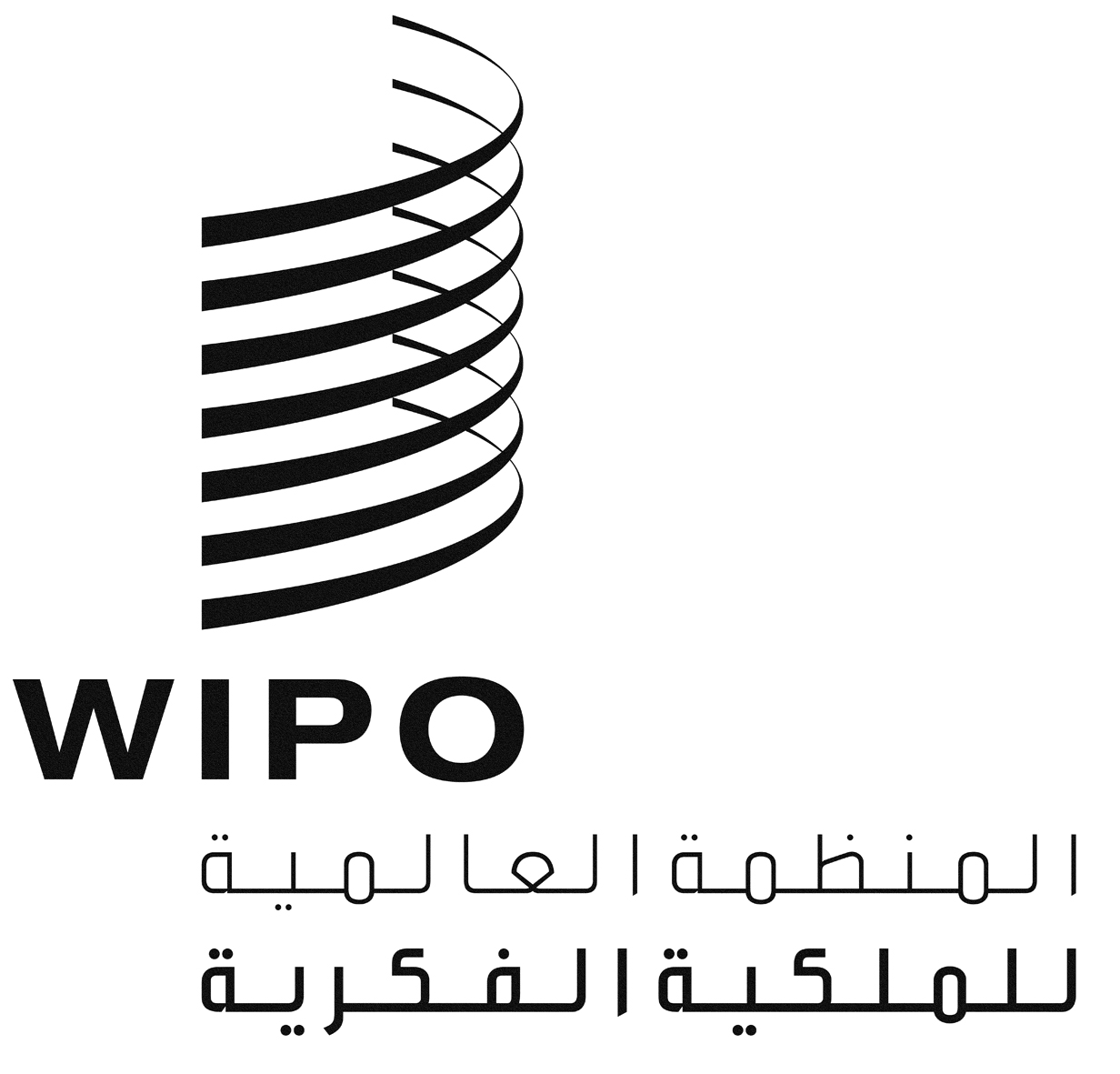 AWO/GA/49/2WO/GA/49/2WO/GA/49/2الأصل: بالإنكليزيةالأصل: بالإنكليزيةالأصل: بالإنكليزيةالتاريخ: 22 أغسطس 2017التاريخ: 22 أغسطس 2017التاريخ: 22 أغسطس 2017AWO/PBC/27/2WO/PBC/27/2WO/PBC/27/2الأصل: بالإنكليزيةالأصل: بالإنكليزيةالأصل: بالإنكليزيةالتاريخ: 22 أغسطس 2017التاريخ: 22 أغسطس 2017التاريخ: 22 أغسطس 2017